Limbažu novada DOME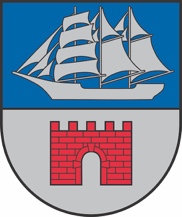 Reģ. Nr. 90009114631; Rīgas iela 16, Limbaži, Limbažu novads LV-4001; E-pasts pasts@limbazunovads.lv; tālrunis 64023003IZGLĪTĪBAS, KULTŪRAS UN SPORTA JAUTĀJUMUKOMITEJAS SĒDES PROTOKOLSNr.32024. gada 19. martāSēde sasaukta plkst. 10:00Sēdi atklāj plkst. 10:00Sēde notiek videokonferences režīmā tiešsaistē Webex platformā.Komitejas sēde ir atklāta.Sēdi vada: Jānis Bakmanis.Sēdi protokolē: Dace Tauriņa.Sēdē piedalās deputāti: Jānis Bakmanis, Aigars Legzdiņš, Kristaps Močāns, Arvīds Ozols, Jānis Remess, Ziedonis Rubezis, Regīna Tamane.Sēdē piedalās: Agrita Graudiņa, Aija Romancāne, Ainārs Liniņš, Ainažu Ugunsdzēsības muzejs (liva.aizsila@limbazunovads.lv), Aira Lapkovska, Andris Zunde, Anita Pacere-Padane, Anna Siliņa, Antra Paegle, Arta Rubeze, Arta Zunde, Baiba Martinsone, Beāte Kožina, Dace Tauriņa (dace.taurina.aloja@limbazunovads.lv), Dace Liniņa, Dita Lejniece, Dita Rulle, Diāna Gederta, Diāna Zaļupe, Edmunds Liepiņš, Elēna Silāja, Elīna Lilenblate, Elīna Rūtentāle, Evija Keisele, Ginta Ģērmane, Gita (gita.zarina@limbazunovads.lv), Gita Kārnupe, Gunita Gulbe, Guntis Mesters, Hedviga Podziņa, Ieva (ieva.skuja@limbazunovads.lv), Ilze Kapmale, Ilze Millere, Ilze Ozoliņa, Ilze Žūriņa-Davidčuka, Ineta Laizāne, Inga Indriksone, Inga Neimane, Inita Hartmane, Interesents (aiga.briede@limbazunovads.lv), Iveta Beļauniece, Iveta Pēkšēna, Izita (izita.klavina@limbazunovads.lv), Jana Lāce, Jana Mošura, Juris Graudiņš, KL (aiga.briede@limbazunovads.lv), Katrīna Žibala, Klausītājs (aiga.briede@limbazunovads.lv), Kristiāna Bojane, Kristīne Mežapuķe, Kristīne Zaķe, Kārlis Irmejs, Laila Ulmane, Laura Krogzeme, Laura Siksaliete, Liene Berga, Liene Ungure, Liene Čečiņa, Linda Helēna Griškoite, Linita Amoliņa, Lāsma Liepiņa, Līga Borozdina, Līga Liepiņa, Līga Moderniece, Madara Eversone, Māris BeļaunieksMārīte Purmale, Pārsla Dzērve, Pēteris Buks, Raimonds Straume, Rihards Būda, Rita Lavendele, Rūdolfs Pelēkais, Sabīne Stūre, Santa Čingule, Sarmīte Frīdenfelde, Valda Tinkusa, Valentīna Kukule, Zane Balode, Ziedīte Jirgensone, Broņislava Keiša, Gunita Bisniece, Liene Bukne, Ģirts Ieleja.Darba kārtība:Par darba kārtību.Par Limbažu novada pašvaldības iekšējo noteikumu “Par Limbažu novada pašvaldības dibināto izglītības iestāžu pedagogu mācību izdevumu kompensēšanas kārtību no pašvaldības budžeta” apstiprināšanu.Par valsts budžeta papildu finansējuma piešķiršanu pedagogu tālākizglītības un metodiskā centra funkciju nodrošināšanai.Par grozījumiem Limbažu novada domes 08.07.2021. lēmumā Nr.23 “Par Limbažu novada pašvaldības bērnu un jauniešu nometņu finansēšanas projektu konkursa nolikuma apstiprināšanu, vērtēšanas komisijas apstiprināšanu un sadarbības līguma slēgšanu”.Par Kultūras izglītības iestādes “Melngaiļa sēta” reorganizāciju un Sporta un kultūras centra "Vidriži" nolikuma apstiprināšanu.Par Limbažu Teātra mājas maksas pakalpojumu izcenojumu apstiprināšanu.Par VKKF konkursā atbalstu guvušā projekta “Pamatekspozīcijas Lībiskā piederība” 3.kārta” īstenošanu.(papildu d.k. jaut.) Par iekšējo noteikumu “Stipendiju piešķiršanas un izmaksas kārtība Limbažu novada pašvaldības vispārizglītojošo izglītības iestāžu vidējās izglītības pakāpes izglītojamajiem” apstiprināšanu.(papildu d.k. jaut.) Par valsts budžeta kultūrizglītības programmas “Latvijas skolas soma” finansējuma iekļaušanu Limbažu novada Izglītības pārvaldes budžetā.(papildu d.k. jaut.) Par Limbažu novada pašvaldības pirmsskolas izglītības iestāžu un pamatskolu pirmsskolas izglītības grupu darba laiku 2024. gada vasaras mēnešos.(papildu d.k. jaut.) Par Lādezera pamatskolas maksas pakalpojumu izcenojumu apstiprināšanu.(papildu d.k. jaut.) Par Limbažu novada tūrisma attīstības stratēģijas 2024. - 2030. gadam nodošanu publiskajai apspriešanai.(papildu d.k. jaut.) Par Puikules tautas nama likvidāciju un Brīvzemnieku pagasta kopienas centra nolikuma apstiprināšanu.(papildu d.k. jaut.) Par VKKF Mērķporgrammas “Programmas”Latvijas skolas soma” satura radīšana” konkursā atbalstu guvušā projekta “Muzejpedagoģiskā nodarbība “Ugunsvīru piedzīvojumu stacija” īstenošanu.(papildu d.k. jaut.) Par sadarbības līguma par multimodālās agrīnās intervences programmas STOP 4-7 ieviešanu un īstenošanu Limbažu novadā, slēgšanu.Informācijas.1.Par darba kārtībuZiņo Jānis Bakmanis, debatēs piedalās Arvīds Ozols, Regīna TamaneDeputāts A. Ozols izsaka priekšlikumu svītrot 13. jautājumu “Par Puikules tautas nama likvidāciju un Brīvzemnieku pagasta kopienas centra nolikuma apstiprināšanu” no darba kārtības kā sasteigtu, viena iemesla pēc – mums nav attīstības plāna. Iepazinusies ar deputāta A. Ozola priekšlikumu, atklāti balsojot: PAR – 4 deputāti (Aigars Legzdiņš, Arvīds Ozols, Jānis Remess, Regīna Tamane), PRET – 2 deputāti (Kristaps Močāns, Ziedonis Rubezis), ATTURAS – deputāts Jānis Bakmanis, komiteja NOLEMJ:svītrot 13. jautājumu “Par Puikules tautas nama likvidāciju un Brīvzemnieku pagasta kopienas centra nolikuma apstiprināšanu” no darba kārtības.Deputāte R. Tamane ierosina par šo jautājumu runāt informatīvajā sadaļā.Iepazinusies ar Izglītības, kultūras un sporta jautājumu komitejas priekšsēdētāja Jāņa Bakmaņa priekšlikumu apstiprināt sēdes darba kārtību ar izmaiņām, atklāti balsojot: PAR – 7 deputāti (Jānis Bakmanis, Aigars Legzdiņš, Kristaps Močāns, Arvīds Ozols, Jānis Remess, Ziedonis Rubezis, Regīna Tamane), PRET – nav, ATTURAS – nav, komiteja NOLEMJ:apstiprināt šādu sēdes darba kārtību:Par darba kārtību.Par Limbažu novada pašvaldības iekšējo noteikumu “Par Limbažu novada pašvaldības dibināto izglītības iestāžu pedagogu mācību izdevumu kompensēšanas kārtību no pašvaldības budžeta” apstiprināšanu.Par valsts budžeta papildu finansējuma piešķiršanu pedagogu tālākizglītības un metodiskā centra funkciju nodrošināšanai.Par grozījumiem Limbažu novada domes 08.07.2021. lēmumā Nr.23 “Par Limbažu novada pašvaldības bērnu un jauniešu nometņu finansēšanas projektu konkursa nolikuma apstiprināšanu, vērtēšanas komisijas apstiprināšanu un sadarbības līguma slēgšanu”.Par Kultūras izglītības iestādes “Melngaiļa sēta” reorganizāciju un Sporta un kultūras centra "Vidriži" nolikuma apstiprināšanu.Par Limbažu Teātra mājas maksas pakalpojumu izcenojumu apstiprināšanu.Par VKKF konkursā atbalstu guvušā projekta “Pamatekspozīcijas Lībiskā piederība” 3.kārta” īstenošanu.Par iekšējo noteikumu “Stipendiju piešķiršanas un izmaksas kārtība Limbažu novada pašvaldības vispārizglītojošo izglītības iestāžu vidējās izglītības pakāpes izglītojamajiem” apstiprināšanu.Par valsts budžeta kultūrizglītības programmas “Latvijas skolas soma” finansējuma iekļaušanu Limbažu novada Izglītības pārvaldes budžetā.Par Limbažu novada pašvaldības pirmsskolas izglītības iestāžu un pamatskolu pirmsskolas izglītības grupu darba laiku 2024. gada vasaras mēnešos.Par Lādezera pamatskolas maksas pakalpojumu izcenojumu apstiprināšanu.Par Limbažu novada tūrisma attīstības stratēģijas 2024. - 2030. gadam nodošanu publiskajai apspriešanai. Par VKKF Mērķporgrammas “Programmas”Latvijas skolas soma” satura radīšana” konkursā atbalstu guvušā projekta “Muzejpedagoģiskā nodarbība “Ugunsvīru piedzīvojumu stacija” īstenošanu.Par sadarbības līguma par multimodālās agrīnās intervences programmas STOP 4-7 ieviešanu un īstenošanu Limbažu novadā, slēgšanu.Informācijas.2.Par Limbažu novada pašvaldības iekšējo noteikumu “Par Limbažu novada pašvaldības dibināto izglītības iestāžu pedagogu mācību izdevumu kompensēšanas kārtību no pašvaldības budžeta” apstiprināšanuZiņo Līga Liepiņa, debatēs piedalās Regīna Tamane, Ziedonis Rubezis, Jānis Remess, Jānis BakmanisLai Limbažu novada pašvaldība piesaistītu jaunus speciālistus pedagoģijas jomā un stimulētu pedagogus apgūt papildu pedagoģisko izglītību, ir nepieciešams izveidot atbalsta rīkus, kas motivētu izvēlēties pedagoga profesiju un nodrošinātu Pašvaldības izglītības iestādes ar nepieciešamajiem profesionāliem un augsti kvalificētiem kadriem.Limbažu novada izglītības stratēģijā 2023. – 2027. gadam norādīts, ka Limbažu novada izglītības iestādēs strādājošo pedagogu vidējais vecums ir 49,6 gadi. 57% pedagogu ir virs vidējā vecuma, pirmsskolas izglītības iestādēs šādu pedagogu ir 49%, bet pamatizglītības iestādēs 66%. Turpmākajos gados tas var apdraudēt kvalitatīva mācību procesa nodrošināšanu, tāpēc šī problemātika ir jāaktualizē, piesaistot jaunus pedagogus.Šīs problēmas ir arī atbalsta personāla un mācību priekšmetu pedagogu nodrošinājumā.No 2022.-2023.gadam pašvaldība ir sniegusi atbalstu 21 jaunajam pedagogam, kompensējot 50% no mācību maksas. 2022.gadā 7281 Eur, 2023.gadā 9198 Eur. 2024.gadā paredzētais finansējums 5000 Eur.Ievērojot minēto, ir izskatīšanai iesniegts iekšējais normatīvais akts – noteikumi “Par Limbažu novada pašvaldības dibināto izglītības iestāžu pedagogu mācību izdevumu kompensēšanas kārtību no pašvaldības budžeta”. Noteikumi nosaka kārtību, kādā Limbažu novada  pašvaldības izglītības iestāžu pedagogiem tiek kompensēti mācību izdevumi valsts akreditētās augstākās izglītības iestādēs.Pamatojoties uz Pašvaldību likuma 4. panta pirmās daļas 4. punktu un 10. panta pirmās daļas ievaddaļu, 50.panta pirmo daļu, Limbažu novada pašvaldības 2023. gada 23. novembra iekšējo noteikumu Nr. 11 “Limbažu novada pašvaldības darba reglaments” 81.punktu, Valsts pārvaldes iekārtas likuma 72.panta pirmās daļas 2.punktu, 73.panta pirmās daļas 4.punktu, Izglītības likuma 17.panta trešās daļas 22.punktu, atklāti balsojot: PAR – 7 deputāti (Jānis Bakmanis, Aigars Legzdiņš, Kristaps Močāns, Arvīds Ozols, Jānis Remess, Ziedonis Rubezis, Regīna Tamane), PRET – nav, ATTURAS – nav, komiteja NOLEMJ:Apstiprināt Limbažu novada pašvaldības iekšējos noteikumus Nr.__ “Par Limbažu novada pašvaldības dibināto izglītības iestāžu pedagogu mācību izdevumu kompensēšanas kārtību no pašvaldības budžeta” (pielikumā).Atbildīgā par lēmuma izpildi ir Limbažu novada Izglītības pārvaldes vadītāja V. Tinkusa.Kontroli par lēmuma izpildi uzdod Limbažu novada pašvaldības izpilddirektoram A. Ārgalim.Lēmuma projektu virzīt izskatīšanai Limbažu novada domes sēdē.3.Par valsts budžeta papildu finansējuma piešķiršanu pedagogu tālākizglītības un metodiskā centra funkciju nodrošināšanai Ziņo Valda TinkusaPamatojoties uz 26.02.2024. vienošanos par valsts budžeta papildu finansējuma piešķiršanu pedagogu tālākizglītības un metodiskā centra funkciju nodrošināšanai plānošanas reģionā (Izglītības un zinātnes ministrijas vienošanās reģ. Nr. 4.10.20/24/18) un saskaņā ar Vispārējās izglītības likuma 40. panta ceturto daļu un 63. panta otro daļu, Ministru kabineta 2020. gada 11. augusta noteikumiem Nr. 518 “Kārtība, kādā tiek piešķirts un anulēts valsts ģimnāzijas statuss” 2.2. apakšpunktu un ministrija 2024. gada 12. februāra rīkojumu Nr. 1–2e/24/75 “Par papildu finansējuma piešķiršanu valsts ģimnāzijām 2024”, noslēgta vienošanās paredz:Valsts ģimnāzijas reģionālā metodiskā centra un pedagogu tālākizglītības centra metodisko funkciju īstenošanas nodrošināšanai valsts budžeta finansējums ir 3373 euro (trīs tūkstoši trīs simti septiņdesmit trīs euro) no apakšprogrammas 01.08.00 “Vispārējās izglītības atbalsta pasākumi”.Pedagogu profesionālās kompetences pilnveides pakalpojumu sniegšanai plānota cena par 1 (vienas) grupas mācībām ir 400 euro (četri simti euro) (bet ne vairāk kā 600 euro (seši simti euro)). Kopējais papildu piešķirtais valsts budžeta finansējums ir 1200 euro (viens tūkstotis divi simti euro) no apakšprogrammas 01.11.00 “Pedagogu profesionālās kompetences pilnveidošana”.Pamatojoties uz Pašvaldību likuma 4. panta pirmās daļas 4. punktu un 10. panta pirmās daļas ievaddaļu un 21. punktu, likuma “Par pašvaldību budžetiem” 30. pantu, atklāti balsojot: PAR – 7 deputāti (Jānis Bakmanis, Aigars Legzdiņš, Kristaps Močāns, Arvīds Ozols, Jānis Remess, Ziedonis Rubezis, Regīna Tamane), PRET – nav, ATTURAS – nav, komiteja NOLEMJ:Iekļaut Limbažu Valsts ģimnāzijas budžetā piešķirto finansējumu 4573 euro (četri tūkstoši pieci simti septiņdesmit trīs eiro) apmērā.Atbildīgo par lēmuma izpildi noteikt Limbažu novada Izglītības pārvaldes vadītāju V. Tinkusu.Kontroli par lēmuma izpildi uzdot Limbažu novada pašvaldības izpilddirektoram A. Ārgalim.Lēmuma projektu virzīt izskatīšanai Limbažu novada domes sēdē.4.Par grozījumiem Limbažu novada domes 08.07.2021. lēmumā Nr.23 “Par Limbažu novada pašvaldības bērnu un jauniešu nometņu finansēšanas projektu konkursa nolikuma apstiprināšanu, vērtēšanas komisijas apstiprināšanu un sadarbības līguma slēgšanu” Ziņo Valda TinkusaAr Limbažu novada domes 2021.gada 8.jūlija lēmuma Nr.23 “Par Limbažu novada pašvaldības bērnu un jauniešu nometņu finansēšanas projektu konkursa nolikuma apstiprināšanu, vērtēšanas komisijas apstiprināšanu un sadarbības līguma slēgšanu” (prot. Nr.3, 11.§) ir izveidota bērnu un jauniešu nometņu līdzfinansēšanas projektu konkursa vērtēšanas komisija. Ar Limbažu novada domes lēmumu komisijas sastāvā tika veikti grozījumi 2023.gada 24.augustā (prot. Nr. 9, 33.§).Kā komisijas priekšsēdētāja tika noteikta Ilze Kapmale, kura bija Limbažu novada Izglītības pārvaldes vadītājas pienākumu izpildītāja, bet komisijas locekļi tika noteikti:   Antra Paegle - Limbažu novada Izglītības pārvaldes izglītības darba speciāliste; Regīna Tamane - Limbažu novada domes deputāte; Sintija Zute - Limbažu novada pašvaldības administrācijas Attīstības un projektu koordinatore; Agija Gusakova - Limbažu novada Izglītības pārvaldes Jaunatnes darbiniece. Komisijas sekretāre - Liene Čečiņa - Limbažu novada Izglītības pārvaldes personāla speciāliste.Tā kā Limbažu novada Izglītības pārvaldē ir mainījušies darbinieki, nepārtrauktas komisijas darbības nodrošināšanai nepieciešams noteikt jaunu komisijas sastāvu.Pamatojoties uz Pašvaldību likuma 10. panta pirmās daļas ievaddaļu, Izglītības likuma 17. panta pirmo daļu, atklāti balsojot: PAR – 6 deputāti (Jānis Bakmanis, Aigars Legzdiņš, Kristaps Močāns, Arvīds Ozols, Jānis Remess, Ziedonis Rubezis), PRET – nav, ATTURAS – nav, balsojumā nepiedalās deputāte Regīna Tamane, komiteja NOLEMJ:Veikt izmaiņas Limbažu novada pašvaldības bērnu un jauniešu nometņu līdzfinansēšanas projektu konkursa vērtēšanas komisijas sastāvā un apstiprināt komisiju šādā sastāvā:Komisijas priekšsēdētāja: Līga Liepiņa - Limbažu novada Izglītības pārvaldes vadītājas vietniece;Komisijas locekļi:Ilze Kapmale - Limbažu novada Izglītības pārvaldes izglītības darba speciāliste;Regīna Tamane - Limbažu novada domes deputāte;Sintija Zute - Limbažu novada pašvaldības Centrālās pārvaldes Attīstības un projektu koordinatore;Elīna Rūtentāle - Limbažu novada Izglītības pārvaldes Jaunatnes darbiniece;Komisijas sekretāre: Liene Čečiņa - Limbažu novada Izglītības pārvaldes personāla speciāliste.Kontroli par lēmuma izpildi uzdot Limbažu novada Izglītības pārvaldes vadītājai Valdai Tinkusai.Lēmuma projektu virzīt izskatīšanai Limbažu novada domes sēdē.5.Par Kultūras izglītības iestādes “Melngaiļa sēta” reorganizāciju un Sporta un kultūras centra "Vidriži" nolikuma apstiprināšanuZiņo Evija Keisele, debatēs piedalās Jānis Bakmanis, Arvīds Ozols, Juris GraudiņšLimbažu novada pašvaldības iestāde Kultūras izglītības centrs “Melngaiļa sēta” (turpmāk arī – Melngaiļa sēta) reģistrēta Latvijas Republikas Uzņēmumu reģistrā, publisko personu un iestāžu reģistrā ar Nr. 40900017979. Melngaiļa sētas juridiskā adrese: Melngaiļi, Vidrižu pagasts, Limbažu novads, LV-4013.Ar Limbažu novada domes 2022. gada 28. aprīļa lēmumu Nr. 373 (protokols Nr. 5, 16.) apstiprināts iestādes Kultūras izglītības centrs “Melngaiļa sēta” nolikums.Valsts pārvaldes iekārtas likuma 10. panta astotā daļa nosaka, ka Valsts pārvalde savā darbībā pastāvīgi pārbauda un uzlabo sabiedrībai sniegto pakalpojumu kvalitāti. Tās pienākums ir vienkāršot un uzlabot procedūras privātpersonas labā, savukārt, 10. panta desmitā daļā nosaka, ka valsts pārvaldi organizē pēc iespējas efektīvi. Valsts pārvaldes institucionālo sistēmu pastāvīgi pārbauda un, ja nepieciešams, pilnveido, izvērtējot arī funkciju apjomu, nepieciešamību un koncentrācijas pakāpi, normatīvā regulējuma apjomu un detalizāciju un apsverot deleģēšanas iespējas vai ārpakalpojuma izmantošanu.Saskaņā ar Valsts pārvaldes iekārtas likuma 27. pantu pastarpinātās pārvaldes institucionālo sistēmu un tās darba organizāciju saskaņā ar likumu un Ministru kabineta noteikumiem nosaka attiecīgā atvasinātā publiskā persona, ievērojot valsts pārvaldes principus un funkciju izvērtējumu. Savukārt 28. pants nosaka, ka atvasinātas publiskas personas orgāns, izveidojot pastarpinātās pārvaldes iestādi, izdod iestādes nolikumu. Uz pastarpinātās pārvaldes iestādes nolikumu attiecas šā likuma 16. panta otrās daļas noteikumi. Pašvaldību likuma 10. panta pirmās daļas 8. punkts nosaka, ka pašvaldības dome ir tiesīga izlemt ikvienu pašvaldības kompetences jautājumu, turklāt tikai domes kompetencē ir izveidot un reorganizēt pašvaldības administrāciju, tostarp izveidot, reorganizēt un likvidēt tās sastāvā esošās institūcijas, kā arī izdot pašvaldības institūciju nolikumus, savukārt, 50. panta pirmā daļa nosaka, ka dome un pašvaldības administrācija iekšējos normatīvos aktus izdod likumā noteiktajā kārtībā (nolikumus). Valsts pārvaldes iekārtas likuma 15. pants nosaka, ka iestādi reorganizējot uz reorganizējamās iestādes bāzes izveido jaunu iestādi (struktūrvienību), rezultātā iestāde beidz pastāvēt.Pašvaldības struktūru veido atbilstoši normatīvajos aktos noteiktajām funkcijām un uzdevumiem, lai ekonomiski un funkcionāli efektīvi sasniegtu mērķus, kā arī nodrošinātu kvalitatīvu pakalpojumu sniegšanu iedzīvotājiem, kā arī iestādes, struktūrvienības mērķtiecīgas un funkcionāli efektīvas darbības nodrošināšanai, ņemot vērā lietderības principus un ekonomiskās efektivitātes apsvērumus, Veidojot iestādes struktūru un ņemot vērā pašvaldības iedzīvotāju, tajā skaitā arī teritoriāli, intereses un vajadzības, kā arī ievērojot ekonomiskos un lietderības apsvērumus, pašvaldība var izveidot zemākā līmeņa struktūrvienības, iekļaujot tās augstākā līmeņa struktūrvienības sastāvā. Apvienojot divu Vidrižu pagastā, nelielā attālumā atrodošos kultūras iestāžu - Sporta un kultūras centra “Vidriži” un Melngaiļa sēta kompetences, izveidojot vienu, ļaus efektīvāk izmantot Limbažu novada pašvaldības resursus un uzlabot iestāžu darbību, to sniegtos pakalpojumus. Iestāžu vadītāji pārrunājuši un izvērtējuši ieguvumus no šādas apvienošanas un atbalsta to.Pamatojoties uz Pašvaldību likuma 10. panta pirmās daļas 8. punktu, Valsts pārvaldes iekārtas likuma 10. panta astoto un desmito daļu, 27. un 28. pantu, atklāti balsojot: PAR – 5 deputāti (Jānis Bakmanis, Aigars Legzdiņš, Kristaps Močāns, Ziedonis Rubezis, Regīna Tamane), PRET – deputāts Arvīds Ozols, ATTURAS – deputāts Jānis Remess, komiteja NOLEMJ:Ar 2024. gada 1. aprīli uzsākt Limbažu novada pašvaldības iestādes Kultūras izglītības centrs “Melngaiļa sēta” reorganizācijas procesu un pabeigt Kultūras izglītības centra “Melngaiļa sēta” reorganizāciju līdz 2024. gada 31. maijam.Uz reorganizējamās iestādes Kultūras izglītības centrs “Melngaiļa sēta” bāzes ar 2024. gada 1. jūniju izveidot Limbažu novada pašvaldības iestādē “Sporta un kultūras centrs „Vidriži”” struktūrvienību – Kultūras izglītības centrs “Melngaiļa sēta”. Par iestādes Kultūras izglītības centrs “Melngaiļa sēta” finanšu, mantas, saistību un tiesību pārņēmēju tiek noteikta iestādi “Sporta un kultūras centrs „Vidriži””.Uzdot Limbažu novada pašvaldības Centrālās pārvaldes Personāla vadības nodaļai un Finanšu un ekonomikas nodaļai veikt atbilstošas izmaiņas Valsts ieņēmumu dienesta datu bāzē un Latvijas Republikas Uzņēmuma reģistrā.Uzdot iestādes Limbažu novada Kultūras pārvaldei un Kultūras izglītības centra “Melngaiļa sēta” vadītājai Darba likumā noteiktā kārtībā līdz 2024. gada 29. aprīlim informēt Kultūras izglītības centra “Melngaiļa sēta” darbiniekus par iestādes reorganizāciju un būtiskiem grozījumiem darba līgumā.Apstiprināt Limbažu novada pašvaldības iestādes “Sporta un kultūras centrs „Vidriži”” nolikumu (pielikumā) un noteikt, ka nolikums stājas spēkā 2024. gada 1. jūnijā.Ar 2024. gada 1. jūniju atzīt par spēku zaudējušu Limbažu novada domes 2022. gada 28. aprīļa lēmumu Nr. 373 (protokols Nr. 5, 16.) “Par Kultūras izglītības centra “Melngaiļa sēta” nolikuma apstiprināšanu”. Ar 2024. gada 1. jūniju atzīt par spēku zaudējušu Limbažu novada domes 2023. gada 21. decembra lēmumu Nr. 1095 (protokols Nr. 16, 43.) “Par Limbažu novada pašvaldības iestādes Sporta un kultūras centra "Vidriži" nolikuma apstiprināšanu”.Atbildīgos par lēmuma izpildi noteikt Personāla vadības nodaļas vadītāju, Sporta un kultūras centrs „Vidriži” vadītāju, Kultūras izglītības centra “Melngaiļa sēta” vadītāju. Kontrole par lēmumu izpildi tiek uzdota Limbažu novada Kultūras pārvaldes vadītājai, ar tiesībām izdot nepieciešamos rīkojumus Kultūras izglītības centra “Melngaiļa sēta” reorganizācijas procesa nodrošināšanai un ar tiesībām parakstīt darba līgumu pārjaunojumus, amatu aprakstus.Lēmuma projektu virzīt izskatīšanai Limbažu novada domes sēdē.6.Par Limbažu Teātra mājas maksas pakalpojumu izcenojumu apstiprināšanuZiņo Arta Zunde, debatēs piedalās Jānis Bakmanis, Arvīds Ozols, Linita AmoliņaIepazinusies ar Limbažu kultūras nama vadītājas Artas Zundes sniegto informāciju par Limbažu Teātra mājas maksas pakalpojumu izcenojumu apstiprināšanu, pamatojoties uz Limbažu novada pašvaldības 28.10.2021. noteikumiem Nr.4 "Limbažu novada pašvaldības, tās iestāžu un struktūrvienību sniegto maksas pakalpojumu izcenojumu aprēķināšanas metodika un izcenojumu apstiprināšanas kārtība" un  Pašvaldību likuma 10. panta otrās daļas 2. punkta d) apakšpunktu un Pievienotās vērtības nodokļa likuma 52. panta pirmās daļas 17. punkta d) apakšpunktu, atklāti balsojot: PAR – 7 deputāti (Jānis Bakmanis, Aigars Legzdiņš, Kristaps Močāns, Arvīds Ozols, Jānis Remess, Ziedonis Rubezis, Regīna Tamane), PRET – nav, ATTURAS – nav, komiteja NOLEMJ:Apstiprināt Limbažu Teātra mājas maksas pakalpojumu izcenojumus (pielikums), sākot ar 2024. gada 1. aprīli.Ar 2024. gada 1. aprīli atzīt par spēkā neesošu Limbažu novada domes 2014. gada 27. februāra lēmuma Nr. 4, 54.§ „Par Limbažu novada pašvaldības institūciju un iestāžu maksas pakalpojumu izcenojumu apstiprināšanu” 11. punktu.Atbildīgo par lēmuma izpildi noteikt Limbažu kultūras nama vadītāju Artu Zundi.Kontroli par lēmuma izpildi uzdot Limbažu novada pašvaldības izpilddirektoram.Lēmuma projektu virzīt izskatīšanai Limbažu novada domes sēdē.7.Par VKKF konkursā atbalstu guvušā projekta “Pamatekspozīcijas Lībiskā piederība” 3.kārta” īstenošanuZiņo Evija KeiseleSaņemts Valsts kultūrkapitāla fonda 29.02.2024. lēmums par to, ka pilnībā atbalstīts Salacgrīvas muzeja sagatavotais un iesniegtais projekts “Pamatekspozīcijas Lībiskā piederība” 3.kārta”.Pamatojoties uz Pašvaldību likuma 4. panta pirmās daļas 5. punktu un ceturto daļu, 10. panta pirmās daļas ievaddaļu un likuma “Par pašvaldību budžetiem” 30. pantu, atklāti balsojot: PAR – 7 deputāti (Jānis Bakmanis, Aigars Legzdiņš, Kristaps Močāns, Arvīds Ozols, Jānis Remess, Ziedonis Rubezis, Regīna Tamane), PRET – nav, ATTURAS – nav, komiteja NOLEMJ:Uzsākt VKKF konkursā atbalstu guvušā projekta “Pamatekspozīcijas Lībiskā piederība” 3.kārta”  īstenošanu.Noteikt projekta kopējās attiecināmas izmaksas 7140.00 EUR un iekļaut tās 2024.gada budžetā sekojošos budžeta kodos: 2200 kodā 6820.00 EUR un kodā 2300 kodā  320.00 EUR.Lēmumā minētās izmaiņas iekļaut kārtējās Limbažu novada domes sēdes lēmuma projektā “Grozījumi Limbažu novada pašvaldības domes saistošajos noteikumos „Par Limbažu novada pašvaldības 2024. gada budžetu”. Atbildīgos par finansējuma iekļaušanu budžetā noteikt Finanšu un ekonomikas nodaļas ekonomistus.Atbildīgo par lēmuma izpildi noteikt Salacgrīvas muzeja direktori Ievu Zilveri.Lēmuma projektu virzīt izskatīšanai Limbažu novada domes sēdē.8.Par iekšējo noteikumu “Stipendiju piešķiršanas un izmaksas kārtība Limbažu novada pašvaldības vispārizglītojošo izglītības iestāžu vidējās izglītības pakāpes izglītojamajiem” apstiprināšanuZiņo Ilze KapmaleSpēkā esošajos iekšējos noteikumos Nr. 8 “Naudas balvas par teicamām un izcilām sekmēm vidējās izglītības iestādēs”, kas apstiprināti ar Limbažu novada domes 23.12.2021. sēdes lēmumu Nr.730 (protokols Nr.13, 98.§) ir konstatētas pretrunas starp atsevišķiem noteikumu punktiem, kas pieļauj dažādas noteikumu interpretēšanas iespējas, kā arī ir nepieciešams precizēt iesniedzamo dokumentu sarakstu, lai mazinātu birokrātisko slogu. Ņemot vērā konstatēto, ir izstrādāti jauni noteikumi “Stipendiju piešķiršanas un izmaksas kārtība Limbažu novada pašvaldības vispārizglītojošo izglītības iestāžu vidējās izglītības pakāpes izglītojamajiem”, kuros ir novērstas iepriekš minētās pretrunas un veikti precizējumi. Pamatojoties uz Pašvaldību likuma 4. panta pirmās daļas 4. punktu, 10. panta pirmās daļas 21. punktu, 50. panta pirmo daļu, Izglītības likuma 17. panta trešās daļas 21. punktu un Valsts pārvaldes iekārtas likuma 72. panta pirmās daļas 2. punktu, atklāti balsojot: PAR – 7 deputāti (Jānis Bakmanis, Aigars Legzdiņš, Kristaps Močāns, Arvīds Ozols, Jānis Remess, Ziedonis Rubezis, Regīna Tamane), PRET – nav, ATTURAS – nav, komiteja NOLEMJ:Apstiprināt Limbažu novada pašvaldības iekšējos noteikumus Nr…. “Stipendiju piešķiršanas un izmaksas kārtība Limbažu novada pašvaldības vispārizglītojošo izglītības iestāžu vidējās izglītības pakāpes izglītojamajiem” (projekts pielikumā).Noteikt, ka Limbažu novada pašvaldības iekšējie noteikumi “Stipendiju piešķiršanas un izmaksas kārtība Limbažu novada pašvaldības vispārizglītojošo izglītības iestāžu vidējās izglītības pakāpes izglītojamajiem” stājas spēkā ar 2024. gada 1. aprīli.Atbildīgo par lēmuma izpildi noteikt Limbažu novada Izglītības pārvaldes vadītāju.Kontroli par lēmuma izpildi uzdot Limbažu novada pašvaldības izpilddirektoram.Lēmuma projektu virzīt izskatīšanai Limbažu novada domes sēdē.9.Par valsts budžeta kultūrizglītības programmas “Latvijas skolas soma” finansējuma iekļaušanu Limbažu novada Izglītības pārvaldes budžetāZiņo Valda Tinkusa, debatēs piedalās Jānis BakmanisSaskaņā ar 2024. gada 14. februārī noslēgto līgumu Nr. 1.5-5.1/167 par valsts budžeta finansējuma piešķiršanu kultūrizglītības programmas “Latvijas skolas soma” īstenošanai, 2023./2024. mācību gada otrajā semestrī un 2024./2025. mācību gada pirmajā semestrī piešķirts finansējums 49 160,00 euro (četrdesmit deviņi tūkstoši viens simts sešdesmit euro, 00 centi) apmērā kultūrizglītības programmas “Latvijas skolas soma” īstenošanai, lai segtu pasākumu izmaksas un dotu iespēju izglītojamiem iepazīt Latvijas mākslu un kultūru. Finansējumu veido: 23 866,49 euro (divdesmit trīs tūkstoši astoņi simti sešdesmit seši euro, 49 centi) – ar Ministru kabineta noteikumiem piešķirtais finansējums kultūrizglītības programmas īstenošanai 2023./2024. mācību gada otrajā semestrī.713,51 euro (septiņi simti trīspadsmit euro, 51 centi) ir neizlietoto valsts budžeta līdzekļu atlikums no finansējuma programmas īstenošanai 2023./2024. mācību gada pirmajā semestrī.24 580,00 euro (divdesmit četri tūkstoši pieci simti astoņdesmit euro, 00 centi) – finansējums kultūrizglītības programmas īstenošanai 2024./2025. mācību gada pirmajā semestrī.Pamatojoties uz Pašvaldību likuma 4. panta pirmās daļas 4. punktu un 10. panta pirmās daļas ievaddaļu, likuma “Par pašvaldību budžetiem” 30. pantu, atklāti balsojot: PAR – 7 deputāti (Jānis Bakmanis, Aigars Legzdiņš, Kristaps Močāns, Arvīds Ozols, Jānis Remess, Ziedonis Rubezis, Regīna Tamane), PRET – nav, ATTURAS – nav, komiteja NOLEMJ:Iekļaut Limbažu novada Izglītības pārvaldes budžetā piešķirto finansējumu 49 160,00 euro (četrdesmit deviņi tūkstoši viens simts sešdesmit euro, 00 centi) apmērā “Latvijas skolas soma” īstenošanai 2023./2024. mācību gada otrajā semestrī un 2024./2025. mācību gada pirmajā semestrī (v-ja 09.510; budžets-1; finansējums 1213; Ekk18.600).Lēmumā minēto finansējumu iekļaut Limbažu novada pašvaldības 2024. gada budžetā.Atbildīgos par finansējuma iekļaušanu budžetā noteikt Finanšu un ekonomikas nodaļas ekonomistus. Atbildīgo par lēmuma izpildi noteikt Limbažu novada Izglītības pārvaldes vadītāju Valdu Tinkusu.Kontroli par lēmuma izpildi uzdot Limbažu novada pašvaldības izpilddirektoram Artim Ārgalim.Lēmuma projektu virzīt izskatīšanai Limbažu novada domes sēdē.10.Par Limbažu novada pašvaldības pirmsskolas izglītības iestāžu un pamatskolu pirmsskolas izglītības grupu darba laiku 2024. gada vasaras mēnešosZiņo Valda Tinkusa, debatēs piedalās Regīna TamaneIepazinusies ar Limbažu novada Izglītības pārvaldes vadītājas  V. Tinkusas ziņojumu un pamatojoties uz novada izglītības iestāžu sniegtajām ziņām par pirmsskolas izglītības iestāžu un pamatskolu pirmsskolu grupu darbu 2024.gada vasaras mēnešos, saskaņā ar Pašvaldību likuma 4. panta pirmās daļas 4. punktu, Izglītības likuma 55.panta pirmās daļas 1.punktu, atklāti balsojot: PAR – 7 deputāti (Jānis Bakmanis, Aigars Legzdiņš, Kristaps Močāns, Arvīds Ozols, Jānis Remess, Ziedonis Rubezis, Regīna Tamane), PRET – nav, ATTURAS – nav, komiteja NOLEMJ:Apstiprināt Limbažu novada pašvaldības pirmsskolas izglītības iestāžu un pamatskolu ar pirmsskolas izglītības grupu darba laiku 2024.gada vasaras mēnešos (Pielikums - Limbažu novada pašvaldības pirmsskolas izglītības iestāžu un pamatskolu pirmsskolas izglītības grupu darba laiks 2024.gada vasaras mēnešos).Uzdot pirmsskolas izglītības iestāžu vadītājiem un pamatskolu direktoriem:2.1. informēt izglītojamo vecākus par iestādes darba režīmu 2024. gada vasaras mēnešos;2.2. saskaņot darbinieku atvaļinājumu grafiku atbilstoši šī lēmuma pielikuma nosacījumiem;2.3. organizēt iestādes saimniecisko darbību tā, lai nodrošinātu iestādes darbības nepārtrauktību.Kontroli par lēmuma izpildi veikt Limbažu novada Izglītības pārvaldes vadītājai.Lēmuma projektu virzīt izskatīšanai Limbažu novada domes sēdē.Plkst. 10:56 sēdes vadītājs J. Bakmanis izsludina sēdes pārtraukumu.Plkst. 11:10 sēde tiek atsākta.11.Par Lādezera pamatskolas maksas pakalpojumu izcenojumu apstiprināšanuZiņo Anita Pacere-Padane, debatēs piedalās Jānis BakmanisIepazinusies ar Lādezera pamatskolas direktores Anitas Paceres-Padanes informāciju par maksas pakalpojumu izcenojumu apstiprināšanu, pamatojoties uz Limbažu novada pašvaldības 28.10.2021. noteikumu Nr.4 "Limbažu novada pašvaldības, tās iestāžu un struktūrvienību sniegto maksas pakalpojumu izcenojumu aprēķināšanas metodika un izcenojumu apstiprināšanas kārtība" un  Pašvaldību likuma 10. panta otrās daļas 2. punkta d) apakšpunktu un Pievienotās vērtības nodokļa likuma 52. panta pirmās daļas 17. punkta d) apakšpunktu, atklāti balsojot: PAR – 7 deputāti (Jānis Bakmanis, Aigars Legzdiņš, Kristaps Močāns, Arvīds Ozols, Jānis Remess, Ziedonis Rubezis, Regīna Tamane), PRET – nav, ATTURAS – nav, komiteja NOLEMJ:Apstiprināt Lādezera pamatskolas maksas pakalpojumu izcenojumus (pielikums), sākot ar 2024. gada 1. aprīli.Ar 2024. gada 1. aprīli atzīt par spēkā neesošu Limbažu novada domes 2023. gada 25. maija lēmumu Nr. 398, (protokols Nr.6, 9.) „Par Lādezera pamatskolas maksas pakalpojumu izcenojumu apstiprināšanu.”Atbildīgo par lēmuma izpildi noteikt Lādezera pamatskolas direktori.Kontroli par lēmuma izpildi uzdot Limbažu novada pašvaldības izpilddirektoram.Lēmuma projektu virzīt izskatīšanai Limbažu novada domes sēdē.12.Par Limbažu novada tūrisma attīstības stratēģijas 2024. - 2030. gadam nodošanu publiskajai apspriešanaiZiņo Ilze Millere, debatēs piedalās Kristaps Močāns, Arvīds Ozols, Regīna Tamane, Māris Beļaunieks, Jānis BakmanisDeputāts K. Močāns aicina izskatīt un papildināt plānā par piekļuvēm pludmalēm, kā arī informāciju, ja ir izskaloti roņi, kur var visi transporti nobraukt. Deputāts A. Ozols jautā, vai Limbažu pilsētā un pagastā nav neviens dabas objekts, un lūdz līdz domes sēdei pārskatīt arī par zemnieku saimniecībām Ainažos. Pašvaldības aģentūras “LAUTA” vadītāja I. Millere informē, ka stratēģijā ir iekļautas tās zemnieku saimniecības, kuras ir pieteikušās un sadarbojas, pieņemot tūristus. Deputāte R. Tamane ierosina stratēģijas apspriešanu organizēt gan klātienē, gan attālināti. Deputāts M. Beļaunieks lūdz papildināt par noejām, sazinoties ar teritorijas plānojuma izstrādātājiem.Ar Limbažu novada domes 2022. gada 25. augusta lēmumu Nr. 870 “Par Limbažu novada tūrisma attīstības stratēģijas 2023.-2030.gadam izstrādi un darba grupas izveidi” (protokols Nr.12, 76.) tika nolemts izstrādāt Limbažu novada tūrisma attīstības stratēģiju 2023.-2030.gadam ar mērķi veicināt teritoriāli sabalansētu un ilgtspējīgu tūrisma nozares attīstību un mijiedarbību ar citām nozarēm, attīstīt konkurētspējīgu tūrisma piedāvājumu un nodrošināt efektīvu līdzekļu izlietojumu, ņemot vērā jaunākās tūrisma nozares tendences, pētījumus un ieinteresēto pušu diskusiju rezultātus. Tāpat tika noteikti Limbažu novada tūrisma attīstības stratēģijas izstrādes uzdevumi un apstiprināta darba grupa.Saskaņā ar Limbažu novada domes 2023. gada 28. septembra lēmumu  Nr. 754 (protokols Nr.11, 46.) “Par grozījumiem Limbažu novada domes 25.08.2022. lēmumā Nr. 870 “Par Limbažu novada tūrisma attīstības stratēģijas 2023.-2030.gadam izstrādi un darba grupas izveidi” Limbažu novada tūrisma attīstības stratēģija iesniedzama izskatīšanai Limbažu novada domē līdz 2024. gada 31. martam, pēc tam organizējot tās sabiedrisko apspriedi.Pamatojoties uz Pašvaldību likuma 10. panta pirmās daļas 21. punktu, Tūrisma likuma 8. pantu, Attīstības plānošanas sistēmas likuma 4., 6. panta pirmo un otro daļu, Ministru kabineta 2014. gada 2. decembra noteikumu Nr.737 “Attīstības plānošanas dokumentu izstrādes un ietekmes izvērtēšanas noteikumi” 2. punktu,  Ministru kabineta 25.08.2009. noteikumu Nr. 970 "Sabiedrības līdzdalības kārtība attīstības plānošanas procesā" 10. punktu, atklāti balsojot: PAR – 7 deputāti (Jānis Bakmanis, Aigars Legzdiņš, Kristaps Močāns, Arvīds Ozols, Jānis Remess, Ziedonis Rubezis, Regīna Tamane), PRET – nav, ATTURAS – nav, komiteja NOLEMJ:Nodot sabiedriskajai apspriešanai Limbažu novada tūrisma attīstības stratēģijas 2024. - 2030. gadam projektu no 2024. gada 2. aprīļa līdz 2024. gada 2. maijam.Sabiedriskās apspriešanas sapulci organizēt 2024. gada 10. aprīlī plkst. 16.00 Limbažu Galvenās bibliotēkas semināra telpā.Uzdot pašvaldības aģentūrai “LAUTA” pēc sabiedriskās apspriešanas un papildinājumu veikšanas virzīt Limbažu novada tūrisma attīstības stratēģiju 2024.-2030.gadam izskatīšanai un apstiprināšanai Limbažu novada domes 2024. gada maija sēdē.Atbildīgo par lēmuma izpildi noteikt Limbažu novada pašvaldības aģentūras “LAUTA” vadītāju.Kontroli par lēmuma izpildi uzdot veikt Limbažu novada pašvaldības izpilddirektoram.Lēmuma projektu virzīt izskatīšanai Limbažu novada domes sēdē.13.Par VKKF Mērķprogrammas “Programmas “Latvijas skolas soma” satura radīšana” konkursā atbalstu guvušā projekta “Muzejpedagoģiskā nodarbība “Ugunsvīru piedzīvojumu stacija” īstenošanu un saņemtā finansējuma iekļaušanu Salacgrīvas muzeja budžetāZiņo Evija KeiseleSaņemts Valsts kultūrkapitāla fonda 15.03.2024. lēmums par to, ka  atbalstīts Salacgrīvas muzeja struktūrvienības Ainažu Ugunsdzēsības muzeja sagatavotais un iesniegtais projekts “Muzejpedagoģiskā nodarbība “Ugunsvīru piedzīvojumu stacija”. Projekta kopējās attiecināmas izmaksas 1800.00 EURPamatojoties uz Pašvaldību likuma 4. panta pirmās daļas 5. punktu un ceturto daļu, 10. panta pirmās daļas ievaddaļu un likuma “Par pašvaldību budžetiem” 30. pantu, atklāti balsojot: PAR – 7 deputāti (Jānis Bakmanis, Aigars Legzdiņš, Kristaps Močāns, Arvīds Ozols, Jānis Remess, Ziedonis Rubezis, Regīna Tamane), PRET – nav, ATTURAS – nav, komiteja NOLEMJ:Iekļaut Salacgrīvas muzeja 2024.gada budžetā projekta Valsts kultūrkapitāla fonda saņemto finansējumu 1800.00 EUR apmērā projekta “Muzejpedagoģiskā nodarbība “Ugunsvīru piedzīvojumu stacija” realizēšanai sekojošos budžeta EKK kodos: EKK2200 - 250.00 EUR un EKK2300 - 1550.00 EUR.Lēmumā minētās izmaiņas iekļaut kārtējās Limbažu novada domes sēdes lēmuma projektā “Grozījumi Limbažu novada pašvaldības domes saistošajos noteikumos „Par Limbažu novada pašvaldības 2024. gada budžetu”. Atbildīgos par finansējuma iekļaušanu budžetā noteikt Finanšu un ekonomikas nodaļas ekonomistus.Atbildīgo par lēmuma izpildi noteikt Salacgrīvas muzeja direktori Ievu Zilveri.Kontroli par lēmuma izpildi veikt Limbažu novada pašvaldības izpilddirektoram.Lēmuma projektu virzīt izskatīšanai Limbažu novada domes sēdē.14.Par sadarbības līguma par multimodālās agrīnās intervences programmas STOP 4-7 ieviešanu un īstenošanu Limbažu novadā, slēgšanuZiņo Līga Liepiņa, debatēs piedalās Regīna TamaneTrīspusējais sadarbības līgums, kas noslēdzams starp Valsts kanceleju, biedrību “Latvijas Kognitīvi biheiviorālās terapijas asociācija” (reģistrācijas Nr. 40008138489) un Limbažu novada pašvaldību, nosaka pušu iesaisti un atbildību, kā arī kārtību, kādā puses sadarbojas, īstenojot Valsts kancelejai budžetā piešķirtā finansējuma “Finansējums prioritārajam pasākumam “Starpnozaru sadarbības un atbalsta sistēmas pilnveides uzsākšana, pirmsskolas vecuma bērnu ar attīstības, uzvedības un psihisko traucējumu riskiem, Multimodāla agrīnās intervences programma STOP 4-7” izlietojumu finansētās aktivitātes multimodālās agrīnās intervences programmas STOP 4-7 ieviešanai un īstenošanai visā Latvijas teritorijā. Multimodāla agrīnās intervences programma STOP 4-7 ir agrīnās intervences programma bērniem vecumā 4-7 gadi ar uzvedības problēmām. Programmas saturs veidots uz pētījumu par bērnu uzvedības problēmu attīstību atklājumiem un Oregonas Sociālās mācīšanas centra klīniskās darba pieredzes pamatiem. Intervences laikā bērniem iemāca sadarboties, komunicēt, iekļauties nodarbībās, sekot norādījumiem, būt draudzīgiem un laipniem, risināt problēmas, pazīt un regulēt emocijas, vadīt stresu. Speciālistu komanda vienlaicīgi atsevišķās grupās strādā gan ar bērniem, gan vecākiem, gan skolotājiem. Vienas programmas darbs ar vienu grupu (10 bērni) norit 10 nedēļas un ietver - bērnu izvērtēšanu, 10 nodarbības bērniem (viena nodarbība nedēļā 6 stundas), 10 nodarbības vecākiem (viena nodarbība nedēļā 2 stundas), 4 nodarbības ar bērnu pedagogiem (3 stundas), individuāls atbalsts bērniem, vecākiem un pedagogiem atbilstoši vajadzībām.Kopš 2014.gada programma ir adaptēta arī latviešu valodā, apmācīti vairāk kā 50 programmas STOP 4-7 treneri Latvijā.Programma ir ilgtermiņa ieguvums. bērnu un pusaudžu uzvedības pētījumi rāda, ka antisociālas uzvedības riska mazināšanā būtiska ir agrīnā intervence.Slēdzot trīspusēju sadarbības līgumu, valsts finansē speciālistu apmācības un atalgojumu. Pašvaldības pienākumos ietilpst:speciālistu komandas atlase (komandu veido reģionā strādājoši psihologi un pedagogi); deleģēt 2 psihologus, 2 pedagogus, koordinatoru un rezerves speciālistus programmas īstenošanai pašvaldībā; nodrošināt aktivitāšu īstenošanai nepieciešamo materiāltehnisko atbalstu (nodrošināt piemērotas telpas, transportu un organizēt bērnu ēdināšanu (par pašvaldības vai vecāku līdzekļiem), pirmsskolas vecuma bērnu testēšanu dalībai klātienes grupu darbā, ja nepieciešams). Pašvaldības līdzfinansējums programmas īstenošanai 2024. gadā nebūs nepieciešams, izmaksas tiks segtas no Izglītības pārvaldes budžeta līdzekļiem.Saskaņā ar Ministru kabineta 2022. gada 21. decembra rīkojumu Nr. 967 “Par Bērnu, jaunatnes un ģimenes attīstības pamatnostādnēm 2022.–2027. gadam” agrīna intervence – ietver aktīva un efektīva agrīna atbalsta nodrošināšanu bērniem un jauniešiem, lai novērstu problēmu rašanos vai risinātu tās neatliekami, pirms tās kļūst nopietnākas, tā palīdzot attīstīt bērna personības stiprās puses, viņa vecāku un ģimenes prasmes. Agrīnās intervences galvenais uzdevums – sniegt atbalstu bērna fiziskās, kognitīvās, uzvedības, sociālās un emocionālās attīstības veicināšanai.Ņemot vērā iepriekš minēto, Ministru kabineta 2022. gada 21. decembra rīkojumu Nr. 967 “Par Bērnu, jaunatnes un ģimenes attīstības pamatnostādnēm 2022.–2027. gadam” un pamatojoties uz Valsts pārvaldes iekārtas likuma 54. panta pirmo, trešo un piekto daļu, 61. panta pirmo daļu, Pašvaldību likuma 10. panta pirmās daļas 21. punktu, Limbažu novada pašvaldības domes 2023. gada 28. septembra saistošo noteikumu Nr. 17 “Limbažu novada pašvaldības nolikums” 42. punktu, atklāti balsojot: PAR – 7 deputāti (Jānis Bakmanis, Aigars Legzdiņš, Kristaps Močāns, Arvīds Ozols, Jānis Remess, Ziedonis Rubezis, Regīna Tamane), PRET – nav, ATTURAS – nav, komiteja NOLEMJ:Slēgt sadarbības līgumu ar Valsts kanceleju (juridiskā adrese: Brīvības bulvāris 36, Rīga, LV-1520, reģistrācijas Nr. 90000055313) un biedrību “Latvijas Kognitīvi biheiviorālās terapijas asociācija” (juridiskā adrese: Avotu iela 10-3, Rīga, LV-1011, reģistrācijas Nr. 40008138489) par multimodālās agrīnās intervences programmas STOP 4-7 ieviešanu un īstenošanu Limbažu novada pašvaldībā (saskaņā ar pielikumu). Uzdot Limbažu novada pašvaldības Domes priekšsēdētājam D. Straubergam noslēgt šī lēmuma 1. punktā noteikto sadarbības līgumu.Atbildīgo par sadarbības līguma izpildi noteikt Limbažu novada Izglītības pārvaldes vadītājas vietnieci Līgu Liepiņu.Kontroli par lēmuma izpildi uzdot Limbažu novada pašvaldības izpilddirektoram A. Ārgalim.Lēmuma projektu virzīt izskatīšanai Limbažu novada domes sēdē.15.InformācijasLimbažu novada Izglītības pārvaldes vadītāja V. Tinkusa informē par to, kā novadā tiek risināts jautājums par skolu tīkla sakārtošanu. Domes vadība un Izglītības pārvaldes pārstāvji ir tikušies ar pedagogiem un vecākiem gan Viļķenes pamatskolā, gan Staicelē, gan Vidrižos. Tiek plānotas tikšanās arī Pālē, Ainažos un citās izglītības iestādēs. Ir piedāvāti dažādi modeļi. Plānots, ka līdz maijam tiks pieņemti lēmumi, kuru izglītības iestādi reorganizēt vai likvidēt.Limbažu novada Kultūras pārvaldes vadītāja E. Keisele informē, ka Limbažu novada Kultūras pārvalde ir noslēgusi līgumu ar Jāņa Lapsas piemiņas biedrību par kultūras stratēģijas izstrādi Limbažu novadam. Darbs ir uzsākts, ir notikusi darba grupas sanāksme ar speciālistiem, kā arī ar visiem kultūras dzīves jomas vadītājiem. E. Keisele aicina visus deputātus 29. maijā uz Rumbiņu muzeju, kur tiks prezentēta kultūras stratēģija. Kultūras pārvaldes vadītāja informē, ka Limbažu Galvenā bibliotēka ir piedalījusies Nacionālās bibliotēkas projektā “Latviešu grāmatai 500” un ir saņēmusi finansiālu atbalstu. Limbažu novada Kultūras pārvaldes vadītāja E. Keisele informē par lēmuma projektu “Par Puikules tautas nama likvidāciju un Brīvzemnieku pagasta kopienas centra nolikuma apstiprināšanu”. Kultūras pārvaldes vadītāja ierosina organizēt klātienes tikšanos, lai veicinātu lielāku izpratni un sajustu attālumus un vietu. Kultūras funkcijas šajā teritorijā nodrošina Brīvzemnieku pagasta kopienas centrs, Puikules tautas nams un Puikules bibliotēka. Brīvzemnieku pagasta kopienas centrs funkcijas nodrošina arī Ozolmuižas ciemā. Kultūras pārvaldes vadītāja izsaka viedokli, ka šo jautājumu vajadzētu virzīt apstiprināšanai. Deputāts A. Ozols izsaka viedokli, ka katrai iestādei ir savs uzdevums un nevaram viņas sajaukt kopā. E. Keisele informē, ka pēc abu iestāžu apvienošanas turpinās darboties gan amatierkustība gan kultūras piedāvājums, informē par amatierkolektīviem, kas darbojas tautas namā un Brīvzemnieku pagasta kopienas centrā martā notikušo pasākumu. Brīvzemnieku pagasta pakalpojumu sniegšanas centra vadītāja D. Tauriņa aicina deputātus klātienē iepazīties ar situāciju. E. Keisele papildus informē, ka vajadzētu šīs struktūras apvienot, lai ikdienas darbus ir jēgpilnāk organizēt, koordinēt un plānot gan nākošo budžetu, gan arī pasākumus, uzlabot piedāvājumu vietējai kopienai un Limbažu novadam kopumā un iekšējo sadarbību starp iestādēm. Sēdes vadītājs J. Bakmanis aicina šo jautājumu skatīt 20.marta Teritorijas attīstības komitejas sēdē.Jaunatnes lietu speciāliste E. Rūtentāle informē par Jaunatnes starptautisko programmu aģentūras aicinājumu Limbažu novada pašvaldībai piedalīties projektā “Digitālā darba ar jaunatni sistēmas attīstība pašvaldībā”, kļūstot par sadarbības partneri. Projekta mērķis ir izveidot mūsdienīgu, elastīgu, ilgtspējīgu, uz mērķgrupas problēmu risinājumiem vērstu digitālā darba ar jaunatni sistēmu pašvaldībās. Projekta ietvaros ir paredzēts īstenot mācību programmu darbam ar jaunatni veicējiem, pēc tam šī komanda izstrādā projektu un attīsta šo sistēmu. Projekts tiktu īstenots 2025. gadā. Projektu finansē Eiropas savienības Atveseļošanās fonds. Limbažu novada pašvaldībai ir pieejams finansējums 41798 EUR, no kuriem 50% var lietot tehnoloģiju iegādei, kas pēc tam paliek pašvaldības īpašumā. Pašvaldībai no šiem līdzekļiem projekta ietvaros būtu jāsedz radušais pievienotās vērtības nodoklis (8777 EUR) un līdzfinansējums 10%, kas tiktu atgriezts pēc atskaišu iesniegšanas. Sēdes vadītājs J. Bakmanis aicina šo jautājumu iekļaut Finanšu komitejas sēdē.Plkst. 12:49 sēdes vadītājs J. Bakmanis izsludina sēdes pārtraukumu.Plkst. 15:00 sēde tiek atsākta.Izglītības, kultūras un sporta jautājumu komiteja turpina diskusiju par Kultūras pārvaldes sagatavoto lēmuma projektu “Par Puikules tautas nama likvidāciju un Brīvzemnieku pagasta kopienas centra nolikuma apstiprināšanu”. Kultūras pārvaldes vadītāja E. Keisele norāda uz Puikules tautas nama un Brīvzemnieku pagasta kopienas centra funkcijām. Deputāts K. Močāns izsaka viedokli, ka iepazīstoties ar informāciju, redz tikai pozitīvas lietas, viss balstās uz labas pārvaldības principiem, un to vajadzētu darīt. Deputāte R. Tamane uzdod jautājumu, kāpēc lēmuma projektā par Melngaiļa sētu ir reorganizācija un lēmuma projektā par Puikules tautas namu ir likvidācija? Juridiskās nodaļas jurists J. Graudiņš informē, ka Melngaiļa sēta tiek pievienota sporta un kultūras centram Vidriži un maina juridisko statusu no iestādes uz struktūrvienību, tā nebeidz pastāvēt, kā Puikules tautas nams, kas tiek apvienots ar  Brīvzemnieku pagasta kopienas centru, un Puikules tautas nams tiek likvidēts. Puikules tautas nama vadītāja Z. Jirgensone informē, ka Kultūras pārvaldē par šo jautājumu ir runāts, neiebilst pret apvienošanu, nav pret, bet ir pret to sasteigto rīcību, kārtīgi neizsverot un neizrunājot gan ar Alojas apvienības pārvaldi gan ar Brīvzemnieku pagasta pārvaldi, gan ar kolektīviem. Deputāts A. Ozols iesaka, pirms lēmumi tiek pieņemti, vienoties ar vietējiem iedzīvotājiem, sasaukt sapulci. Deputāts M. Beļaunieks izsaka priekšlikumu Kultūras pārvaldei sagatavot reorganizācijas plānu. Deputāts J. Remess izsaka priekšlikumu vēlreiz tikties ar visiem, pārrunāt un tad pieņemt lēmumu. Sēdes vadītājs J. Bakmanis uzdod Kultūras pārvaldes vadītājai E. Keiselei sagatavot tikšanos ar attiecīgiem iestāžu vadītājiem un Puikules sabiedrību.Sēdi slēdz plkst. 15:46Sēdes vadītājs		J. BakmanisSēdes protokoliste		D. Tauriņa